THE COUNCIL OF THE CITY OF NEW YORK
RES. NO. 1550..TitleResolution approving an amendment to a previously approved real property tax exemption pursuant to Section 577 of the Private Housing Finance Law for property located at (Block 2508, Lot 26), Bronx (Preconsidered L.U. No. 731)...BodyBy Council Member DrommWHEREAS, the New York City Department of Housing Preservation and Development (“HPD”) submitted to the Council its request dated February 9, 2021 that the Council amend a previously approved tax exemption for real property located at (Block 2508, Lot 26), Bronx (“Exemption Area”) pursuant to Section 577 of the Private Housing Finance Law;WHEREAS, the HPD’s request for amendments is related to a previously Resolution adopted by City Council on November 26, 2019 (Resolution 1179) (the “Prior Resolution”), attached hereto as Exhibit A, granting the Exemption Area a real property tax exemption pursuant to Section 577 of the Private Housing Finance Law;WHEREAS, the Council has considered the financial implications relating to the Tax Exemption;RESOLVED:The Council approves the amendments to the Prior Resolution requested by HPD for the Exemption Area pursuant to Section 577 of the Private Housing Finance Law as follows:Provisions 1.a and 1.i and Paragraph 5 of the Prior Resolution are deleted and replaced with the following:1.a.	“Effective Date” shall mean April 1, 2019.1.i. 	“Regulatory Agreement” shall mean the regulatory agreement between HPD and the Owner that is executed on or after May 1, 2020 and that establishes certain controls upon the operation of the Exemption Area during the term of the New Exemption on or after the date such regulatory agreement is executed.5.	In consideration of the New Exemption, the owner of the Exemption Area shall (a) execute and record the Regulatory Agreement, and (b) for so long as the New Exemption shall remain in effect, waive the benefits of any additional or concurrent exemption from or abatement of real property taxation which may be authorized under any existing or future local, state, or federal law, rule, or regulation. Notwithstanding the foregoing, nothing herein shall prohibit the granting of any real property tax abatement pursuant to Sections 467-b or 467-c of the Real Property Tax Law to real property occupied by senior citizens or persons with disabilities.Except as specifically amended above, all other terms, conditions, provisions and requirements of the Prior Resolution remain in full force and effect.Office of the City Clerk,     }The City of New York        } ss.:I hereby certify that the foregoing is a true copy of a Resolution passed by The Council of the City of New York on February 25, 2021, on file in this office._______________________
City Clerk, Clerk of Council THE COUNCIL OF THE CITY OF NEW YORK
RES. NO. 1179..TitleResolution approving an exemption from real property taxes for property located at (Block 2508, Lot 26) Bronx, pursuant to Section 577 of the Private Housing Finance Law (Preconsidered L.U. No. 587)...BodyBy Council Member DrommWHEREAS, The New York City Department of Housing Preservation and Development (“HPD”) submitted to the Council its request dated November 1, 2019 that the Council take the following action regarding a housing project located at (Block 2508, Lot 26) Bronx (“Exemption Area”):Approve an exemption of the Project from real property taxes pursuant to Section 577 of the Private Housing Finance Law (the “Tax Exemption”);WHEREAS, The project description that HPD provided to the Council states that the purchaser of the Project (the “Owner”) is a duly organized housing development fund company under Article XI of the Private Housing Finance Law;WHEREAS, The Council has considered the financial implications relating to the Tax Exemption;RESOLVED:The Council hereby grants an exemption from real property taxes as follows:For the purposes hereof, the following terms shall have the following meanings:“Effective Date” shall mean the date that HPD and the Owner enter into the Regulatory Agreement.“Exemption Area” shall mean the real property located in the Borough of the Bronx, City and State of New York, identified as Block 2508, Lot 26 on the Tax Map of the City of New York.“Expiration Date” shall mean the earlier to occur of (i) a date which is forty (40) years from the Effective Date, (ii) the date of the expiration or termination of the Regulatory Agreement, or (iii) the date upon which the Exemption Area ceases to be owned by either a housing development fund company or an entity wholly controlled by a housing development fund company.“HDFC” shall mean 1045 Anderson Avenue Housing Development Fund Corporation or a housing development fund company that acquires the Exemption Area with the prior written consent of HPD.“HPD” shall mean the Department of Housing Preservation and Development of the City of New York.“New Exemption” shall mean the exemption from real property taxation provided hereunder with respect to the Exemption Area.“Owner” shall mean the HDFC.“Prior Exemption” shall mean any exemption from real property taxation for the Exemption Area pursuant to the Private Housing Finance Law that was in effect prior to the Effective Date.“Regulatory Agreement” shall mean the regulatory agreement between HPD and the Owner that is executed after November 1, 2019 establishing certain controls upon the operation of the Exemption Area during the term of the New Exemption. 	The Prior Exemption shall terminate upon the Effective Date.All of the value of the property in the Exemption Area, including both the land and any improvements (excluding those portions, if any, devoted to business, commercial, or community facility use), shall be exempt from real property taxation, other than assessments for local improvements, for a period commencing upon the Effective Date and terminating upon the Expiration Date.Notwithstanding any provision hereof to the contrary:The New Exemption shall terminate if HPD determines at any time that (i) the Exemption Area is not being operated in accordance with the requirements of Article XI of the Private Housing Finance Law, (ii) the Exemption Area is not being operated in accordance with the requirements of the Regulatory Agreement, (iii) the Exemption Area is not being operated in accordance with the requirements of any other agreement with, or for the benefit of, the City of New York, (iv) any interest in the Exemption Area is conveyed or transferred to a new owner without the prior written approval of HPD, or (v) the construction or demolition of any private or multiple dwelling on the Exemption Area has commenced without the prior written consent of HPD.  HPD shall deliver written notice of any such determination to Owner and all mortgagees of record, which notice shall provide for an opportunity to cure of not less than sixty (60) days.  If the noncompliance specified in such notice is not cured within the time period specified therein, the New Exemption shall prospectively terminate.The New Exemption shall apply to all land in the Exemption Area, but shall only apply to a building on the Exemption Area that exists on the Effective Date.Nothing herein shall entitle the HDFC, the Owner, or any other person or entity to a refund of any real property taxes which accrued and were paid with respect to the Exemption Area prior to the Effective Date.All previous resolutions, if any, providing an exemption from or abatement of real property taxation with respect to the Exemption Area are hereby revoked as of the Effective Date.In consideration of the New Exemption, the owner of the Exemption Area shall, for so long as the New Exemption shall remain in effect, waive the benefits of any additional or concurrent exemption from or abatement of real property taxation which may be authorized under any existing or future local, state, or federal law, rule, or regulation. Notwithstanding the foregoing, nothing herein shall prohibit the granting of any real property tax abatement pursuant to Sections 467-b or 467-c of the Real Property Tax Law to real property occupied by senior citizens or persons with disabilities.Office of the City Clerk,     }
The City of New York        } ss.:I hereby certify that the foregoing is a true copy of a Resolution passed by The Council of the City of New York on November 26, 2019, on file in this office. 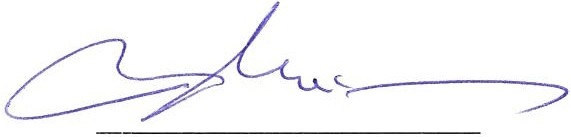 City Clerk, Clerk of Council